Zajęcia korekcyjno- kompensacyjne- 15.05.20204-5- latki ( grupa Skrzaty)Temat:  Ćwiczenia koncentracji uwagi na podstawie wiersza „Zakładka”.Proponuję zagadkę dla dziecka:Choć nie ma zamka ani kluczyka otwierasz ją i zamykasz. W swym wnętrzu wiele tajemnic mieści, wierszyków, bajek i opowieści?KSIĄŻKAZachęcam do przeczytania dziecku wiersza „Zakładka” O. Adamowicz- wiersz czytamy w oparciu o ilustracje.„Zakładka”Bardzo często do rączek, dzieci biorą wiele książek.
Bajeczki, opowiadania – szkolne lektury do czytania.
Gdy część książeczki przeczytają, to ją szybko zamykają,
a gdy sięgają po nią po chwili, nie wiedzą gdzie czytać książkę skończyli.
Dlatego dla Was jestem ja – zakładka mała i kolorowa.
Zaznaczę stronę w Twojej książeczce, byś czytać nie musiał jej od nowa.
Więc niech nie kończy się Twoje czytanie, przez rogów kartek zaginanie.
Weź mnie do ręki i połóż tam, gdzie książkę czytać skończyłeś sam.
Bo ja, zakładka – kartek obrońca, zostaję w książce zawsze – do końca
Będę Ci służyła przez długie lata, ale wiedz również o tym że,
Ja tak, jak każda Twoja książeczka zadbana i ładna zawsze być chce.https://przedszkolankowo.pl/2017/04/03/zakladka-tekst-wiersza-plansze/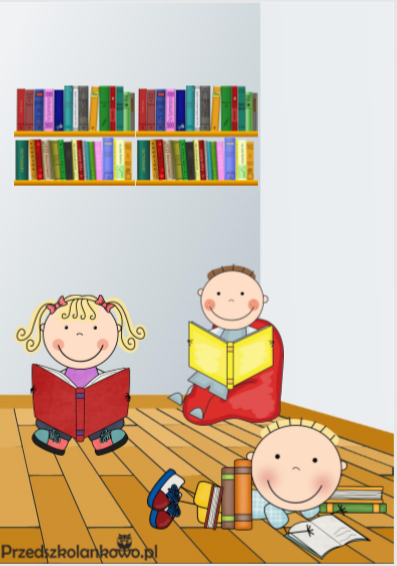 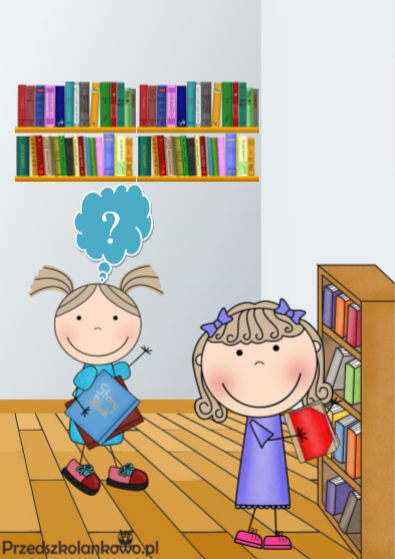 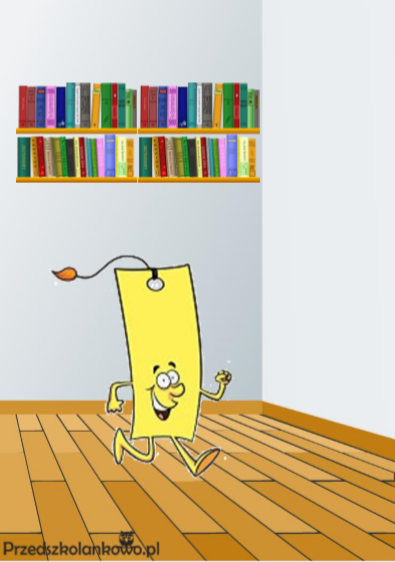 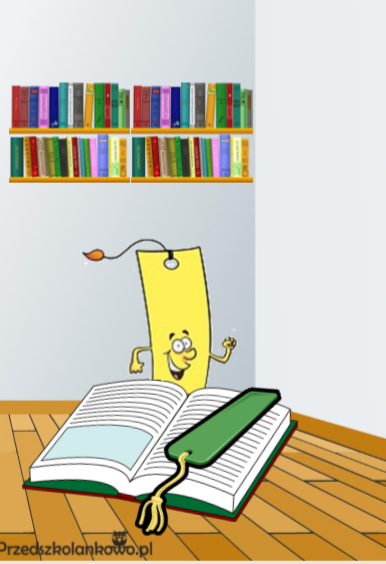 Proponuję wykonanie z dzieckiem zakładki do książki- praca dowolną techniką.  Wykonujemy ją z dowolnych  materiałów dostępnych w domu. Dziecka ją przyzdabia, rysuje, lub maluje.Zachęcam aby dziecko zrobiło swój własny projekt okładki książki               ( załącznik 1)Załącznik 1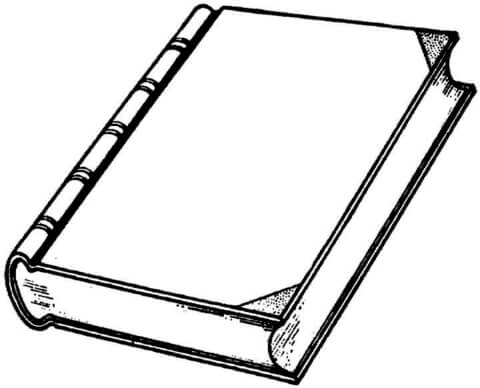 http://www.supercoloring.com/pl/kolorowanki/ksiazka